Notice of Meeting of the Parish CouncilDear Councillor,You are hereby summoned to attend the meeting of Avening Parish Council which will be Via Zoom, Wednesday 20 May at 7.30pm for the purpose of considering and resolving upon the business to be transacted at the meeting as set out below. Dated this 13th May 2020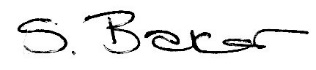 Shani Baker – Clerk to the CouncilBUSINESS TO BE TRANSACTED 7.30 pm1.	Apologies and Reasons for Absence2.	Code of Conduct2.1	To Receive Declarations of Interest in Items on the Agenda2.2	To Receive Updates to Members Register Interests3.	Matters Arising from the Minutes of the Previous Meeting not included on the Agenda4.	MinutesTo Approve and Sign the Minutes of the Meeting of the Parish Council held on 15th April 20205. 	Community Issues      Covid response/issues update      Grant ApplicationsCalor Gas grant update5.3	Traffic and Highways, including comments on issues log6.	Finance6.1	To Receive the Finance Report6.2	To Approve Bills for Payment6.3	 Applications for Grants:Youth Club Hire of hall – Youth Club worker £1200Avening Church Yard - £1250Villager Magazine £1200Avening Playgroup - £1000Primary School - £10007.	Planning and Tree Works7.1	New Applications – Planning20/02240/FUL Pimbury Park Change of use to equestrian, erection of stable block and replacement dwelling [ Revised scheme to alter design of dwelling, garage and stable block]20/01251/FUL -Tallet Barn Hampton Hill GL8 8SB Erection of extension20/01338/TPO -13 Sandford Leaze Avening Tetbury Gloucestershire GL8 8PB Ash remove branches to allow more light and balance.20/00887/FUL, 20/00888/LBC - Brook House Hampton Hill, GL8 8NS Alteration to existing window/door openings, repairs to garden wall, formation of new entrance onto Old Hill 7.2		Decision Notices20/00539/FUL Hill House 7 - 9 Tetbury Hill Avening Tetbury Gloucestershire GL8 8LTRemoval of a window and brickwork below and replace with french doors opening out     onto front garden - Permitted7.3	Planning Correspondence7.4	Any other new applications or decisions received since publication of the Agenda8.	Correspondence9.	Councillors – An opportunity for members to bring any item of information to the Council or items for future meetings.10.	Date and time of the Next Meeting  – Wednesday 17th June 2020. Time and place to be decided.To Join Avening Parish Councils Zoom Meeting – All Welcomehttps://us02web.zoom.us/j/86998662730?pwd=WWVZV1o1U3JZWTkrQWFtRUpsbGVCUT09Meeting ID: 869 9866 2730Password: 605743AVENING PARISH COUNCIL